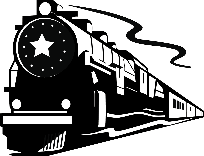 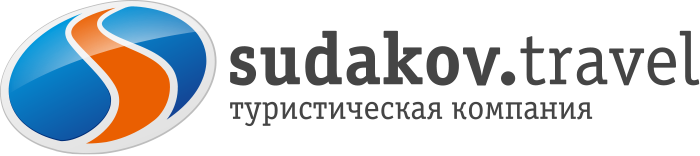 Экскурсионная программа туристического поезда «Правнуки Победы»Маршрут: Ростов-на-Дону – Волгоград – Ростов-на-Дону04-06 ноября 2022 г.04 ноября18:00 сбор группы на ж.д. вокзале Ростов-Главный. Проход к поезду самостоятельно через зону досмотра. Встреча с сопровождающим на платформе. Посадка в поезд.19:10 Отправление поезда из Ростова-на-Дону.05 ноября09:00 Прибытие поезда в Волгоград. Торжественная встреча туристов на вокзале. Встреча с гидами. Посадка в автобусы. Завтрак.Пешеходная экскурсия по центральной̆ части города (Площадь Павших борцов, Аллея героев, Речной вокзал). Автобусная обзорная экскурсия (площадь Ленина, Дом сержанта Павлова, пешеходная экскурсия по Мамаеву Кургану, посещение Зала славы). Обед.Посещение музея-панорамы «Сталинградская битва», осмотр руин мельницы, площадка боевой техники.Экскурсия в музей «Память» - место пленения фельдмаршала Паулюса.18:00 окончание экскурсионной̆ программы.Ужин.Прибытие на ж.д. вокзал, посадка в поезд.20:00 Отправление поезда в Ростов-на-Дону.06 ноября10:00 прибытие поезда на ж.д. вокзал Ростов-Главный.* Время отправления и прибытия по станциям – ориентировочное. Точное время будет указано  накануне поездки.СТОИМОСТЬ:Выбор места в вагоне за доп. плату.  Доплату утонять при бронировании.В стоимость включено:Проезд в вагоне выбранной категории (плацкарт, купе) с кондиционером и биотуалетами, постельным бельём. Горячее питание – завтрак, обед и ужин в кафе города;Транспортное обслуживание по программе, сопровождение аккредитованными гидами. Входные билеты в музеи и экскурсионное обслуживание. Сопровождение поезда мед. работником. По желанию может быть дополнительно заказан сухой паек в поезд (обед и ужин) в день отправления в Волгоград и завтрак в день прибытия в Ростов – на - Дону по стоимости от 980 рублей.По желанию возможно предоставление трансфера из г. Таганрога/Неклиновского/Матвеево-Курганского райнов до ж.д. вокзала Ростов-Главный за доп.плату.ИСПОЛНИТЕЛЬ ОСТАВЛЯЕТ ЗА СОБОЙ ПРАВО МЕНЯТЬ ПОРЯДОК ПРЕДОСТАВЛЕНИЯ УСЛУГ, НЕ УМЕНЬШАЯ ИХ ОБЪЕМА, ЗАМЕНЯТЬ НА РАВНОЦЕННЫЕ (В КРАЙНИХ СЛУЧАЯХ). Школьник от 10 лет до 16 лет в составе группы (10+1) с сопровождающим в плацкарте10 800 руб.Ребёнок (до 10 лет) в составе группы в плацкарте9 400 руб.Взрослый в плацкарте12 200 руб.Взрослый и ребенок (до 10 лет) не в группе (семья) за 2-х чел в плацкарте20 700 руб.Взрослый и школьник (10-16 лет) не в группе (семья) за 2-х чел в плацкарте22 100 руб.Взрослый в купе15 250 руб.Школьник в купе13 550 руб.Ребёнок в купе9 600 руб.